MESEČNO POROČILO O TURISTIH IN NJIHOVIH PRENOČITVAH (višina turistične takse 2,50 €)za mesec _______________, leto _______________PRAVNA ALI FIZIČNA OSEBA, KI SPREJEMA GOSTE NA PRENOČEVANJE: NASTANITVENE ZMOGLJIVOSTI: ŠTEVILO TURISTOV IN PRENOČITEV: ŠTEVILO GOSTOV IN PRENOČITEV, ZA KATERE JE TURIST OPROŠČEN PLAČILA CELOTNE ALI DELA TURISTIČNE TAKSE: INFORMACIJE O VARSTVU OSEBNIH PODATKOV:Občina bo osebne podatke obdelovala za namen izvedbe postopka obravnave mesečnega poročila o turistih in njihovih prenočitvah na podlagi Zakona o spodbujanju razvoja turizma. Občina bo hranila in varovala osebne podatke skladno z roki določenimi v klasifikacijskem načrtu občine in na primeren način, tako da ne bo prišlo do morebitnih neupravičenih razkritij podatkov nepooblaščenim osebam. Občina bo omogočila obdelavo oziroma posredovanje osebnih podatkov izključno pooblaščenim uporabnikom, ki so pooblaščeni za dostop do  osebnih podatkov. Občina pri obdelavi osebnih podatkov iz te vloge ne uporablja avtomatiziranega sprejemanja odločitev, vključno z oblikovanjem profilov. Zagotovitev podatkov je potrebna, v kolikor osebni podatki ne bi bili zagotovljeni vloge ne bo možno obravnavati. Osebni podatki se NE prenašajo v tretje države ali mednarodne organizacije.Seznanjen/a sem, da imam glede osebnih podatkov, ki se nanašajo name, pravico seznanitve, dopolnitve, popravka, omejitve obdelave, izbrisa, prenosljivosti in ugovora (vključno s pravico do pritožbe pri Informacijskem pooblaščencu in sodnim varstvom pravic).  Podrobnejše informacije o tem, kako občina ravna z osebnimi podatki, so na voljo na preko kontaktnih podatkov pooblaščene osebe za varstvo osebnih podatkov: e-pošta: petra.gasparic@rogaska-slatina.si.Rok oddaje poročila: do 25. dne v mesecu za pretekli mesecNa naslov: Občina Rogaška Slatina, Izletniška ulica 2, 3250 Rogaška Slatina ter na Davčna uprava RS, Izpostava Šmarje pri Jelšah, Aškerčev trg 11, 3240 Šmarje pri JelšahPlačilo na podračun občine Rogaška Slatina št.: 01306-5063206221 sklic na 19-84699825-07129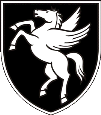 OBČINA ROGAŠKA SLATINAOddelek za gospodarstvoIzletniška ulica 2, 3250 Rogaška SlatinaT: 03 81 81 700F: 03 81 81 724E: obcina@rogaska-slatina.siwww.rogaska-slatina.siNaziv:Naslov:Vrsta in kategorija obrata:	      (po odločbi upravne enote o kategoriji nastanitvenega obrata)Število sob:Število apartmajev:Število apartmajev:Število apartmajev:Število ležišč (stalnih + pomožnih):Število ležišč (stalnih + pomožnih):Število ležišč (stalnih + pomožnih):+Število turistovŠtevilo prenočitevObračunana  turistična taksaDOMAČI turistiTUJI turistiSKUPAJTurist je oproščen celotne turistične takse:Št. gostov:Št. prenočitev:Turist je oproščen dela turistične takse:Št. gostov:Št. prenočitev:Kraj in datum:Odgovorna oseba:Podpis in žig: